Автономная некоммерческая организация "Агентство развития профессионального мастерства (Ворлдскиллс Россия)" (далее WSR) в соответствии с уставом организации и правилами проведения конкурсов установила нижеизложенные необходимые требования владения этим профессиональным навыком для участия в соревнованиях по компетенции.Техническое описание включает в себя следующие разделы:1. ВВЕДЕНИЕ	31.1. НАЗВАНИЕ И ОПИСАНИЕ ПРОФЕССИОНАЛЬНОЙ КОМПЕТЕНЦИИ	31.2. ВАЖНОСТЬ И ЗНАЧЕНИЕ НАСТОЯЩЕГО ДОКУМЕНТА	41.3. АССОЦИИРОВАННЫЕ ДОКУМЕНТЫ	42. СПЕЦИФИКАЦИЯ СТАНДАРТА WORLDSKILLS (WSSS)	62.1. ОБЩИЕ СВЕДЕНИЯ О СПЕЦИФИКАЦИИ СТАНДАРТОВ WORLDSKILLS (WSSS)	63. ОЦЕНОЧНАЯ СТРАТЕГИЯ И ТЕХНИЧЕСКИЕ ОСОБЕННОСТИ ОЦЕНКИ	123.1. ОСНОВНЫЕ ТРЕБОВАНИЯ	124. СХЕМА ВЫСТАВЛЕНИЯ ОЦЕНКИ	144.1. ОБЩИЕ УКАЗАНИЯ	144.2. КРИТЕРИИ ОЦЕНКИ	154.3. СУБКРИТЕРИИ	154.4. АСПЕКТЫ	164.5. МНЕНИЕ СУДЕЙ (СУДЕЙСКАЯ ОЦЕНКА)	174.6. ИЗМЕРИМАЯ ОЦЕНКА	174.7. ИСПОЛЬЗОВАНИЕ ИЗМЕРИМЫХ И СУДЕЙСКИХ ОЦЕНОК	174.8. СПЕЦИФИКАЦИЯ ОЦЕНКИ КОМПЕТЕНЦИИ	184.9. РЕГЛАМЕНТ ОЦЕНКИ	195. КОНКУРСНОЕ ЗАДАНИЕ	215.1. ОСНОВНЫЕ ТРЕБОВАНИЯ	215.2. СТРУКТУРА КОНКУРСНОГО ЗАДАНИЯ	215.3. ТРЕБОВАНИЯ К РАЗРАБОТКЕ КОНКУРСНОГО ЗАДАНИЯ	225.4. РАЗРАБОТКА КОНКУРСНОГО ЗАДАНИЯ	235.5 УТВЕРЖДЕНИЕ КОНКУРСНОГО ЗАДАНИЯ	255.6. СВОЙСТВА МАТЕРИАЛА И ИНСТРУКЦИИ ПРОИЗВОДИТЕЛЯ	266. УПРАВЛЕНИЕ КОМПЕТЕНЦИЕЙ И ОБЩЕНИЕ	276.1 ДИСКУССИОННЫЙ ФОРУМ	276.2. ИНФОРМАЦИЯ ДЛЯ УЧАСТНИКОВ ЧЕМПИОНАТА	276.3. АРХИВ КОНКУРСНЫХ ЗАДАНИЙ	276.4. УПРАВЛЕНИЕ КОМПЕТЕНЦИЕЙ	277. ТРЕБОВАНИЯ ОХРАНЫ ТРУДА И ТЕХНИКИ БЕЗОПАСНОСТИ	287.1 ТРЕБОВАНИЯ ОХРАНЫ ТРУДА И ТЕХНИКИ БЕЗОПАСНОСТИ НА ЧЕМПИОНАТЕ	287.2 СПЕЦИФИЧНЫЕ ТРЕБОВАНИЯ ОХРАНЫ ТРУДА, ТЕХНИКИ БЕЗОПАСНОСТИ И ОКРУЖАЮЩЕЙ СРЕДЫ КОМПЕТЕНЦИИ	288. МАТЕРИАЛЫ И ОБОРУДОВАНИЕ	308.1. ИНФРАСТРУКТУРНЫЙ ЛИСТ	308.2. МАТЕРИАЛЫ, ОБОРУДОВАНИЕ И ИНСТРУМЕНТЫ В ИНСТРУМЕНТАЛЬНОМ ЯЩИКЕ (ТУЛБОКС, TOOLBOX)	308.3. МАТЕРИАЛЫ И ОБОРУДОВАНИЕ, ЗАПРЕЩЕННЫЕ НА ПЛОЩАДКЕ	318.4. ПРЕДЛАГАЕМАЯ СХЕМА КОНКУРСНОЙ ПЛОЩАДКИ	329. ОСОБЫЕ ПРАВИЛА ВОЗРАСТНОЙ ГРУППЫ 14-16 ЛЕТ	33Copyright © 2021 Агентство «ВОРЛДСКИЛЛС РОССИЯ» Все права защищеныЛюбое воспроизведение, переработка, копирование, распространение текстовой информации или графических изображений в любом другом документе, в том числе электронном, на сайте или их размещение для последующего воспроизведения или распространения запрещено правообладателем и может быть осуществлено только с его письменного согласия1. ВВЕДЕНИЕ1.1. Название и описание профессиональной компетенции1.1.1	Название профессиональной компетенции: Кирпичная кладка.1.1.2	Описание профессиональной компетенции.Каменщик работает на коммерческих или жилищных объектах. Существует прямая зависимость между требуемым типом и качеством продукции и оплатой, производимой заказчиком. Таким образом, каменщик несет постоянную ответственность за профессиональное выполнение работы для удовлетворения требований заказчика и, тем самым, поддержание и развитие бизнеса.Кирпичная кладка тесно связана с другими сегментами строительной отрасли и со многими изделиями, которые поддерживают ее, как правило, в коммерческих целях.Каменщик работает внутри и снаружи помещений, в том числе в домах клиентов или на строительных площадках, в любых погодных условиях на больших и малых объектах. Он занимается толкованием чертежей, разметкой и измерениями, осуществляет сооружение и отделку кладки по высоким стандартам.Организация работы и самоорганизация, навыки общения и межличностных отношений, решение проблем, изобретательность и творческие способности, аккуратная работа являются универсальными атрибутами квалифицированного каменщика. Независимо от того, работает ли он в одиночку или в команде, каменщик принимает на себя высокий уровень персональной ответственности и самостоятельности.Безопасная и аккуратная работа с обеспечением прочности и долговечности, четкое планирование и организация, точность, концентрация и внимание к деталям для достижения отличного качества отделки — каждый шаг в процессе имеет значение, а ошибки, как правило, непоправимые и очень дорогостоящие.В условиях международной мобильности людей каменщик сталкивается с быстро растущими возможностями и вызовами. Для талантливого каменщика существует множество коммерческих и международных возможностей; вместе с тем, они вызывают необходимость понимать разнообразные культуры и тенденции и уметь работать с ними. Поэтому разнообразие навыков, связанных с кладкой кирпича, вероятнее всего, будет расширяться.Профессия каменщика по укладке кирпича требует выносливости, концентрации, умения планировать и составлять графики работы; также каменщику необходимы разнообразные практические навыки, компетентность в укладке кирпича, внимание к деталям, аккуратность.1.2. ВАЖНОСТЬ И ЗНАЧЕНИЕ НАСТОЯЩЕГО ДОКУМЕНТАДокумент содержит информацию о стандартах, которые предъявляются участникам для возможности участия в соревнованиях, а также принципы, методы и процедуры, которые регулируют соревнования. При этом WSR признаёт авторское право WorldSkills International (WSI). WSR также признаёт права интеллектуальной собственности WSI в отношении принципов, методов и процедур оценки.Каждый эксперт и участник должен знать и понимать данное Техническое описание.1.3. АССОЦИИРОВАННЫЕ ДОКУМЕНТЫПоскольку данное Техническое описание содержит лишь информацию, относящуюся к соответствующей профессиональной компетенции, его необходимо использовать совместно со следующими документами:WSR, Регламент проведения чемпионата;WSR, онлайн-ресурсы, указанные в данном документе.WSR, политика и нормативные положенияИнструкция по охране труда и технике безопасности по компетенции2. СПЕЦИФИКАЦИЯ СТАНДАРТА WORLDSKILLS (WSSS)2.1. ОБЩИЕ СВЕДЕНИЯ О СПЕЦИФИКАЦИИ СТАНДАРТОВ WORLDSKILLS (WSSS)WSSS определяет знание, понимание и конкретные компетенции, которые лежат в основе лучших международных практик технического и профессионального уровня выполнения работы. Она должна отражать коллективное общее понимание того, что соответствующая рабочая специальность или профессия представляет для промышленности и бизнеса.Целью соревнования по компетенции является демонстрация лучших международных практик, как описано в WSSS и в той степени, в которой они могут быть реализованы. Таким образом, WSSS является руководством по необходимому обучению и подготовке для соревнований по компетенции.В соревнованиях по компетенции проверка знаний и понимания осуществляется посредством оценки выполнения практической работы. Отдельных теоретических тестов на знание и понимание не предусмотрено.WSSS разделена на четкие разделы с номерами и заголовками.Каждому разделу назначен процент относительной важности в рамках WSSS. Сумма всех процентов относительной важности составляет 100.В схеме выставления оценок и конкурсном задании оцениваются только те компетенции, которые изложены в WSSS. Они должны отражать WSSS настолько всесторонне, насколько допускают ограничения соревнования по компетенции.Схема выставления оценок и конкурсное задание будут отражать распределение оценок в рамках WSSS в максимально возможной степени. Допускаются колебания в пределах 5% при условии, что они не исказят весовые коэффициенты, заданные условиями WSSS.3. ОЦЕНОЧНАЯ СТРАТЕГИЯ И ТЕХНИЧЕСКИЕ ОСОБЕННОСТИ ОЦЕНКИ3.1. ОСНОВНЫЕ ТРЕБОВАНИЯ Стратегия устанавливает принципы и методы, которым должны соответствовать оценка и начисление баллов WSR.Экспертная оценка лежит в основе соревнований WSR. По этой причине она является предметом постоянного профессионального совершенствования и тщательного исследования. Накопленный опыт в оценке будет определять будущее использование и направление развития основных инструментов оценки, применяемых на соревнованиях WSR: схема выставления оценки, конкурсное задание и информационная система чемпионата (CIS).Оценка на соревнованиях WSR попадает в одну из двух категорий: измерение и судейское решение. Для обеих категорий оценки использование точных эталонов для сравнения, по которым оценивается каждый аспект, является существенным для гарантии качества.Схема выставления оценки должна соответствовать процентным показателям в WSSS. Конкурсное задание является средством оценки для соревнования по компетенции, и оно также должно соответствовать WSSS. Информационная система чемпионата (CIS) обеспечивает своевременную и точную запись оценок, что способствует надлежащей организации соревнований.Схема выставления оценки в общих чертах является определяющим фактором для процесса разработки Конкурсного задания. В процессе дальнейшей разработки Схема выставления оценки и Конкурсное задание будут разрабатываться и развиваться посредством итеративного процесса для того, чтобы совместно оптимизировать взаимосвязи в рамках WSSS и Стратегии оценки. Они представляются на утверждение Менеджер компетенции вместе, чтобы демонстрировать их качество и соответствие WSSS.  4. СХЕМА ВЫСТАВЛЕНИЯ ОЦЕНки4.1. ОБЩИЕ УКАЗАНИЯВ данном разделе описывается роль и место Схемы выставления оценки, процесс выставления экспертом оценки конкурсанту за выполнение конкурсного задания, а также процедуры и требования к выставлению оценки.Схема выставления оценки является основным инструментом соревнований WSR, определяя соответствие оценки Конкурсного задания и WSSS. Она предназначена для распределения баллов по каждому оцениваемому аспекту, который может относиться только к одному модулю WSSS.Отражая весовые коэффициенты, указанные в WSSS Схема выставления оценок устанавливает параметры разработки Конкурсного задания. В зависимости от природы навыка и требований к его оцениванию может быть полезно изначально разработать Схему выставления оценок более детально, чтобы она послужила руководством к разработке Конкурсного задания. В другом случае разработка Конкурсного задания должна основываться на обобщённой Схеме выставления оценки. Дальнейшая разработка Конкурсного задания сопровождается разработкой аспектов оценки. В разделе 2.1 указан максимально допустимый процент отклонения, Схемы выставления оценки Конкурсного задания от долевых соотношений, приведенных в Спецификации стандартов.Схема выставления оценки и Конкурсное задание могут разрабатываться одним человеком, группой экспертов или сторонним разработчиком. Подробная и окончательная Схема выставления оценки и Конкурсное задание, должны быть утверждены Менеджером компетенции.Кроме того, всем экспертам предлагается представлять свои предложения по разработке Схем выставления оценки и Конкурсных заданий на форум экспертов для дальнейшего их рассмотрения Менеджером компетенции.Во всех случаях полная и утвержденная Менеджером компетенции Схема выставления оценки должна быть введена в информационную систему соревнований (CIS) не менее чем за два дня до начала соревнований, с использованием стандартной электронной таблицы CIS или других согласованных способов. Главный эксперт является ответственным за данный процесс. 4.2. КРИТЕРИИ ОЦЕНКИОсновные заголовки Схемы выставления оценки являются критериями оценки. В некоторых соревнованиях по компетенции критерии оценки могут совпадать с заголовками разделов в WSSS; в других они могут полностью отличаться. Как правило, бывает от пяти до девяти критериев оценки, при этом количество критериев оценки должно быть не менее трёх. Независимо от того, совпадают ли они с заголовками, Схема выставления оценки должна отражать долевые соотношения, указанные в WSSS.Критерии оценки создаются лицом (группой лиц), разрабатывающим Схему выставления оценки, которое может по своему усмотрению определять критерии, которые оно сочтет наиболее подходящими для оценки выполнения Конкурсного задания. Сводная ведомость оценок, генерируемая CIS, включает перечень критериев оценки.Количество баллов, назначаемых по каждому критерию, рассчитывается CIS. Это будет общая сумма баллов, присужденных по каждому аспекту в рамках данного критерия оценки.4.3. СУБКРИТЕРИИКаждый критерий оценки разделяется на один или более субкритериев. Каждый субкритерий становится заголовком Схемы выставления оценок.В каждой ведомости оценок (субкритериев) указан конкретный день, в который она будет заполняться.Каждая ведомость оценок (субкритериев) содержит оцениваемые аспекты, подлежащие оценке. Для каждого вида оценки имеется специальная ведомость оценок. 4.4. АСПЕКТЫКаждый аспект подробно описывает один из оцениваемых показателей, а также возможные оценки или инструкции по выставлению оценок. В ведомости оценок подробно перечисляется каждый аспект, по которому выставляется отметка, вместе с назначенным для его оценки количеством баллов.Сумма баллов, присуждаемых по каждому аспекту, должна попадать в диапазон баллов, определенных для каждого раздела компетенции в WSSS. Она будет отображаться в таблице распределения баллов CIS, в следующем формате:4.5. МНЕНИЕ СУДЕЙ (СУДЕЙСКАЯ ОЦЕНКА)При принятии решения используется шкала 0–3. Для четкого и последовательного применения шкалы судейское решение должно приниматься с учетом:эталонов для сравнения (критериев) для подробного руководства по каждому аспектушкалы 0–3, где:0: исполнение не соответствует отраслевому стандарту;1: исполнение соответствует отраслевому стандарту;2: исполнение соответствует отраслевому стандарту и в некоторых отношениях превосходит его;3: исполнение полностью превосходит отраслевой стандарт и оценивается как отличноеКаждый аспект оценивают три эксперта, каждый эксперт должен произвести оценку, после чего происходит сравнение выставленных оценок. В случае расхождения оценок экспертов более чем на 1 балл, экспертам необходимо вынести оценку данного аспекта на обсуждение и устранить расхождение.4.6. ИЗМЕРИМАЯ ОЦЕНКА Оценка каждого аспекта осуществляется тремя экспертами. Если не указано иное, будет присуждена только максимальная оценка или ноль баллов. Если в рамках какого-либо аспекта возможно присуждение оценок ниже максимальной, это описывается в Схеме оценки с указанием измеримых параметров. 4.7. ИСПОЛЬЗОВАНИЕ ИЗМЕРИМЫХ И СУДЕЙСКИХ ОЦЕНОК Окончательное понимание по измеримым и судейским оценкам будет доступно, когда утверждена Схема оценки и Конкурсное задание. Приведенная таблица содержит приблизительную информацию и служит для разработки Оценочной схемы и Конкурсного задания.4.8. СПЕЦИФИКАЦИЯ ОЦЕНКИ КОМПЕТЕНЦИИОценка Конкурсного задания будет основываться на следующих критериях:4.9. РЕГЛАМЕНТ ОЦЕНКИГлавный эксперт и Заместитель Главного эксперта обсуждают и распределяют Экспертов по группам (состав группы не менее трех человек) для выставления оценок. Каждая группа должна включать в себя как минимум одного опытного эксперта. Эксперт не оценивает участника из своей организации.Общая информация по оцениванию:Абсолютно важно, использовать одни и те же техники оценивания для всех работ конкурсантов. Рекомендации по оцениванию, являются приложением к Техническому описанию компетенции. Команда, назначенная для оценивания, должна убедиться, что у них есть комплект металлических калибров хорошего качества.При измерении зазора не допускается силой заталкивать калибр.Если будет проверяться горизонталь нижней части кладки, участники об этом должны быть уведомлены до начала работы (потому что, они обычно выравнивают верх кирпича, во время строительства модуля).Если результат измерения находится между миллиметрами, то его значение округляется в пользу конкурсанта.Инструменты конкурсанта используются для всех измерений. Если конкурсанты не оставляют инструменты для измерений, то используется набор инструментов судей. Комплект контрольно - измерительных инструментов судей, предоставляемых организатором чемпионата, будет предоставлен для сверки конкурсантам во время ознакомления с рабочим местом.Процедуру измерения аспектов проводят как минимум два человека, так как одному эксперту выполнить точные измерения по большинству аспектов невозможно. ВычетыЧасть баллов вычитается за каждый шаг допуска по аспекту оценки, который определяют эксперты. Объем вычета колеблется в зависимости от конкретного аспекта и определяется по пунктам в ведомости оценок измерений.В части измеримых аспектов:для аспектов, имеющих достоинство в 1 балл, будет вычитаться 0,1 (снимается 10%) балла за каждый 1 мм погрешности;для аспектов достоинством в 0,5 балла будет вычитаться 0,1 (снимается 20%) балла за каждый 1 мм погрешности.Конкурсанты не получают подробную ведомость судейской оценки и оценки по измеримым параметрам. 5. КОНКУРСНОЕ ЗАДАНИЕ5.1. ОСНОВНЫЕ ТРЕБОВАНИЯРазделы 2, 3 и 4 регламентируют разработку Конкурсного задания. Рекомендации данного раздела дают дополнительные разъяснения по содержанию КЗ. Продолжительность Конкурсного задания:для основной линейки, не должна быть менее 15 и более 22 часов (для регионального чемпионата – 15 часов);для возрастной линейки – юниоры, не должна быть более 12 часов;для возрастной категории 50+ - 7 часов.Возрастной ценз участников:основная линейка, для выполнения Конкурсного задания от 16 до 22 лет;юниоры, для выполнения Конкурсного задания от 14 до 16 лет;навыки мудрых, для выполнения Конкурсного задания от 50 лет и старше.Вне зависимости от количества модулей, КЗ должно включать оценку по каждому из разделов WSSS.Конкурсное задание не должно выходить за пределы WSSS.Оценка знаний участника должна проводиться исключительно через практическое выполнение Конкурсного задания.При выполнении Конкурсного задания не оценивается знание правил и норм WSR.5.2. СТРУКТУРА КОНКУРСНОГО ЗАДАНИЯКонкурсное задание содержит: три модуля, для Национального чемпионата;Содержание модулей (А, В, С) определяется проектом и может включать: сплошную или облегченную кладку из кирпича и блоков, кладку вертикально (поставленный «стоймя»), кладку на ребро, наклонную кладку, изогнутый выступ, консольный выступ, утопленную кладку, кладку сводов, арок, перемычек, декоративную кладку, кладку орнамента, кладку архитектурных элементов, с разными видами расшивки швов.три модуля, для Регионального чемпионата.Для возрастной основной возрастной категории конкурсное задание включает в себя кладку модулей из кирпича и газобетонных блоков.Модуль A: РЧ-2022.Модуль А выполняется из кирпича трех цветов и газобетонных блоков в соответствии с чертежом. Модуль предполагает кладку блоков, располагаемых вертикально и кладку из кирпича толщиной в полкирпича и  в кирпич, расположенных горизонтально, вертикально (стоймя), с элементами декоративной кладки, с кладкой орнамента из кирпича. Кладка модуля ведется на растворе. Швы модуля обрабатываются согласно заданию.Модуль B: Кельма.Модуль В выполняется из кирпича трех цветов и газобетонных блоков. Модуль предполагает кладку из кирпича толщиной в полкирпича, расположенных горизонтально, наклонно, с элементами декоративной кладки, с кладкой орнамента. Газосиликатные блоки располагаются вертикально. Кладка модуля В ведется на растворе. Швы модуля обрабатываются согласно заданию.Модуль С: Блочная кладка.Модуль С включает в себя каменную кладку только газобетонных блоков, расположенных  вертикально и предусмотренных в модулях А и В. Кладка модуля С ведется на растворе. Швы модуля обрабатываются согласно заданию.Для юниоров конкурсное задание включает в себя кладку модулей из кирпича.Модуль A: 2022.Модуль А выполняется из кирпича трех цветов в соответствии с чертежом. Модуль предполагает кирпичную кладку толщиной в кирпич и в полкирпича, располагаемых вертикально (на ребро) и горизонтально с элементами декоративной кладки. Кладка модуля ведется на растворе. Швы модуля обрабатываются согласно заданию.Модуль B: Каскад.Модуль В выполняется из кирпича двух цветов. Модуль предполагает кладку из кирпича толщиной в кирпич,  расположенных горизонтально и вертикально. Кладка модуля В ведется на растворе. Швы модуля обрабатываются согласно заданию.Модуль С: Декоративная кладка.Модуль С включает в себя декоративную кладку их кирпича, располагаемого вертикально и горизонтально, предусмотренных в модулях А и В. Кладка модуля С ведется на растворе. Швы модуля обрабатываются согласно заданию.5.3. ТРЕБОВАНИЯ К РАЗРАБОТКЕ КОНКУРСНОГО ЗАДАНИЯОбщие требования:Конкурсное задание не должно превышать 600 кирпичей (3 модуля) для Финала Национального чемпионата и 400 кирпичей (2 модуля) для Регионального чемпионата, 200 кирпичей (1 модуль) для возрастной категории 50+.Окончательное количество кирпичей должно устанавливаться с учетом сложности задания.Проект модуля конкурсного задания, который должен построить конкурсант, не должен превышать 1,65 м по высоте. Резка кирпича ограничивается максимумом 20 % от общего количества кирпичей в отношении разрезов, не равных 90°. В малых модулях это количество может быть увеличено до 30 %.В качестве рекомендации предпочтительно, чтобы первый модуль занимал не более 9 часов. Последний модуль должен начаться на дату C3, чтобы обеспечить возможность постепенного оценивания предыдущих модулей.Независимый проект должен быть разработан с применением стандартных размеров изделий организатора чемпионата.Проект должен быть начерчен в масштабе 1:10 и предпочтительно в цвете.Требования к конкурсной площадке:Обеспечить подачу напряжения 230 вольт + при наличии оборудования на 380 вольт на один станок (алмазная пила или бетономешалка). Мощность около 700 ватт на станок.Жесткий пол - цементная стяжка или напольная цементная плитка.Вода холодная, шланг до рабочей зоны и канализации или ливнестока.  Обязательно наличие отстойника в виде ёмкости на 200 литров. Освещение естественное + искусственное освещение рабочей зоны площадки. У камнерезного станка искусственное освещение рабочей зоны станка (светильник). Камнерезные станки оградить с трёх сторон щитами (фанера/пластик).Скорость движения воздуха в районе камнерезных станков и мест приготовления раствора не менее 0,5 м/сек.Зона складирования отходов в пределах не более 50 м от рабочей площадки. Размер зоны достаточный для размещения контейнера (пухто) и подъезда а/транспорта. Отходы — строительный мусор.Температура воздуха в рабочей зоне 15-25 °С.Компоновка рабочего места участника:Схема компоновки рабочего места приводится только для справки.Размер рабочего места составляет:для Финала Национального чемпионата не менее 18 м2;для Регионального чемпионата не менее 9 м2, где размещаются модули, зона складирования материалов.5.4. РАЗРАБОТКА КОНКУРСНОГО ЗАДАНИЯКонкурсное задание разрабатывается по образцам, представленным Менеджером компетенции на форуме WSR (http://forums.worldskills.ru). Представленные образцы Конкурсного задания должны меняться один раз в год.5.4.1. КТО РАЗРАБАТЫВАЕТ КОНКУРСНОЕ ЗАДАНИЕ/МОДУЛИОбщим руководством и утверждением Конкурсного задания занимается Менеджер компетенции. К участию в разработке Конкурсного задания могут привлекаться:Сертифицированные эксперты WSR;Сторонние разработчики;Иные заинтересованные лица.В процессе подготовки к каждому соревнованию при внесении 30 % изменений к Конкурсному заданию участвуют:Главный эксперт;Сертифицированный эксперт по компетенции (в случае присутствия на соревновании);Эксперты принимающие участия в оценке (при необходимости привлечения главным экспертом).Внесенные 30 % изменения в Конкурсные задания в обязательном порядке согласуются с Менеджером компетенции.Выше обозначенные люди при внесении 30 % изменений к Конкурсному заданию должны руководствоваться принципами объективности и беспристрастности. Изменения не должны влиять на сложность задания, не должны относиться к иным профессиональным областям, не описанным в WSSS, а также исключать любые блоки WSSS. Также внесённые изменения должны быть исполнимы при помощи утверждённого для соревнований Инфраструктурного листа.Конкурсное задание для Отборочных соревнований, Финала Национального чемпионата может быть разработано сторонней организацией и является секретным. Изменения в конкурсное задание не вносятся.5.4.2. КАК РАЗРАБАТЫВАЕТСЯ КОНКУРСНОЕ ЗАДАНИЕРазработка конкурсного задания происходит в соответствии с техническим описанием, с учетом требований WSSS. Конкурсное задание может быть разработано сторонней организацией. 5.4.3. КОГДА РАЗРАБАТЫВАЕТСЯ КОНКУРСНОЕ ЗАДАНИЕКонкурсное задание разрабатывается согласно представленному ниже графику, определяющему сроки подготовки документации для каждого вида5.5 УТВЕРЖДЕНИЕ КОНКУРСНОГО ЗАДАНИЯГлавный эксперт и Менеджер компетенции принимают решение о выполнимости всех модулей и при необходимости должны доказать реальность его выполнения. Во внимание принимаются время и материалы.Конкурсное задание может быть утверждено в любой удобной для Менеджера компетенции форме.5.6. СВОЙСТВА МАТЕРИАЛА И ИНСТРУКЦИИ ПРОИЗВОДИТЕЛЯЕсли для выполнения задания участнику конкурса необходимо ознакомиться с инструкциями по применению какого-либо материала или с инструкциями производителя, он получает их заранее по решению Менеджера компетенции и Главного эксперта. При необходимости, во время ознакомления Технический эксперт организует демонстрацию на месте.Материалы, выбираемые для модулей, которые предстоит построить участникам чемпионата (кроме тех случаев, когда материалы приносит с собой сам участник), должны принадлежать к тому типу материалов, который имеется у ряда производителей, и который имеется в свободной продаже в регионе проведения чемпионата.6. УПРАВЛЕНИЕ КОМПЕТЕНЦИЕЙ И ОБЩЕНИЕ6.1 ДИСКУССИОННЫЙ ФОРУМВсе предконкурсные обсуждения проходят на особом форуме (http://forums.worldskills.ru). Решения по развитию компетенции должны приниматься только после предварительного обсуждения на форуме. Также на форуме должно происходить информирование о всех важных событиях в рамке компетенции. Модератором данного форума являются Международный эксперт и (или) Менеджер компетенции (или Эксперт, назначенный ими).6.2. ИНФОРМАЦИЯ ДЛЯ УЧАСТНИКОВ ЧЕМПИОНАТАИнформация для конкурсантов публикуется в соответствии с регламентом проводимого чемпионата. Информация может включать:Техническое описание;Конкурсные задания;Обобщённая ведомость оценки;Инфраструктурный лист;Инструкция по охране труда и технике безопасности;Дополнительная информация.6.3. АРХИВ КОНКУРСНЫХ ЗАДАНИЙКонкурсные задания прошлых чемпионатов доступны по адресу http://forums.worldskills.ru.6.4. УПРАВЛЕНИЕ КОМПЕТЕНЦИЕЙОбщее управление компетенцией осуществляется Международным экспертом и Менеджером компетенции с возможным привлечением экспертного сообщества.Управление компетенцией в рамках конкретного чемпионата осуществляется Главным экспертом по компетенции в соответствии с регламентом чемпионата.7. ТРЕБОВАНИЯ охраны труда и ТЕХНИКИ БЕЗОПАСНОСТИ7.1 ТРЕБОВАНИЯ ОХРАНЫ ТРУДА И ТЕХНИКИ БЕЗОПАСНОСТИ НА ЧЕМПИОНАТЕСм. документацию по технике безопасности и охране труда предоставленные оргкомитетом чемпионата.7.2 СПЕЦИФИЧНЫЕ ТРЕБОВАНИЯ ОХРАНЫ ТРУДА, ТЕХНИКИ БЕЗОПАСНОСТИ И ОКРУЖАЮЩЕЙ СРЕДЫ КОМПЕТЕНЦИИОтраслевые требования отсутствуют.Предполагается, что конкурсанты будут работать безопасными способами и поддерживать безопасность в рабочей зоне во время чемпионата. Во время чемпионата конкурсант, нарушающий правила охраны труда, техники безопасности и охраны окружающей среды, может быть отстранен от выполнения конкурсного задания для прохождения еще один раз инструктажа по технике безопасности на рабочем месте. Конкурсантом изучается инструкция по технике безопасности, после изучения которой, оформляется протокол инструктажа по технике безопасности и охране труда.  Время, затраченное на прохождение инструктажа в связи с нарушениями требований техники безопасности, конкурсанту не компенсируется.Конкурсанты не должны работать за пределами рабочего места во время чемпионата без одобрения технического эксперта.Организатор чемпионата должен предоставить диски для пил для резки кирпича с низким уровнем децибелов и минимальной глубиной резки 400 мм (обязательно).Если конкурсант не пользуется такой пилой безопасным способом в соответствии с инструктажем, его могут обязать пройти еще один инструктаж (зафиксировать в протоколе), чтобы гарантировать его знание обязательств по технике безопасности. Дальнейшее ненадлежащее использование может привести к тому, что данный конкурсант не будет допущен к использованию пилы на чемпионате.Организатор чемпионата должен предоставить средства подмащивания, соответствующие принципам и нормам охраны труда, техники безопасности и охраны окружающей среды WorldSkills. Если конкурсант использует утвержденные средства подмащивания, предоставленные организатором чемпионата, они должны использоваться безопасным образом в соответствии со спецификациями изготовителя. Неисполнение данного требования может привести к тому, что конкурсанту придется пройти еще один инструктаж по технике безопасности в части использования оборудования (зафиксировать в протоколе).8. МАТЕРИАЛЫ И ОБОРУДОВАНИЕ8.1. ИНФРАСТРУКТУРНЫЙ ЛИСТИнфраструктурный лист включает в себя всю инфраструктуру, оборудование и расходные материалы, которые необходимы для выполнения Конкурсного задания. Инфраструктурный лист обязан содержать пример данного оборудования и его чёткие и понятные характеристики в случае возможности приобретения аналогов. При разработке Инфраструктурного листа для конкретного чемпионата необходимо руководствоваться Инфраструктурным листом, размещённым на форуме экспертов Менеджером компетенции. Все изменения в Инфраструктурном листе должны согласовываться с Менеджером компетенции в обязательном порядке.На каждом конкурсе технический эксперт должен проводить учет элементов инфраструктуры. Список не должен включать элементы, которые попросили включить в него эксперты или конкурсанты, а также запрещенные элементы.По итогам соревнования, в случае необходимости, Технический эксперт и Главный эксперт должны дать рекомендации Оргкомитету чемпионата и Менеджеру компетенции об изменениях в Инфраструктурном листе.8.2. МАТЕРИАЛЫ, ОБОРУДОВАНИЕ И ИНСТРУМЕНТЫ В ИНСТРУМЕНТАЛЬНОМ ЯЩИКЕ (ТУЛБОКС, TOOLBOX)Расходные материалы и инструмент каменщика представлены в инфраструктурном листе.Тулбокс применяется неопределенный. Рекомендуемый перечень инструментов, привозимых конкурсантом, указывается в инфраструктурном листе. За точность контрольно – измерительных инструментов отвечает участник конкурса.На конкурсе можно использовать только те электрические инструменты, которые были предоставлены организатором конкурса. Использование профилей (реек) разрешено, но конструкции из них должны быть собраны во время конкурса. Разрешено использование предметов, широко используемых в отрасли, но не разрешено использование предметов, специфичных для задания. Шаблоны:Разрешено иметь при себе шаблоны углов 30, 45, 60 и 90 градусов.Разрешено иметь при себе шаблоны в половину, две трети и три четверти кирпича.Если используются шаблоны, специфичные для конкурса, они должны быть изготовлены во время конкурса.Для арок или кривых в шаблон по возможности должна входить отметка центра.8.3. МАТЕРИАЛЫ И ОБОРУДОВАНИЕ, ЗАПРЕЩЕННЫЕ НА ПЛОЩАДКЕЗапрещена химическая очистка кирпича. Для очистки кирпича разрешено использовать только чистую воду, все остальные жидкости запрещены к использованию.Всем Экспертам и участникам объясняется, что запрещен внос на площадку или вынос с площадки любых предметов, кроме как с разрешения Главного эксперта или Заместителя Главного эксперта. Сюда входят любые предметы, добавляемые в инструментальные ящики или вынимаемые из них.Электрические инструменты запрещены, за исключением:электрических инструментов, которые предоставляет организатор конкурса, как минимум один инструмент на четверых участников;шуруповерты на аккумуляторах, которые предоставляет организатор конкурса;лобзики на аккумуляторах, которые предоставляет организатор конкурса;камнерезные танки для распиловки кирпича (один на 1 участника предоставляет организатор конкурса). На региональном чемпионате 1 станок может предоставляться на 1-3 участников;электрические миксеры или проточные растворосмесители для приготовления растворов, используются волонтёрами.Инструменты, работающие на сжатом воздухе, на конкурсе использовать не разрешается.8.4. ПРЕДЛАГАЕМАЯ СХЕМА КОНКУРСНОЙ ПЛОЩАДКИСхема конкурсной площадки для основной возрастной категории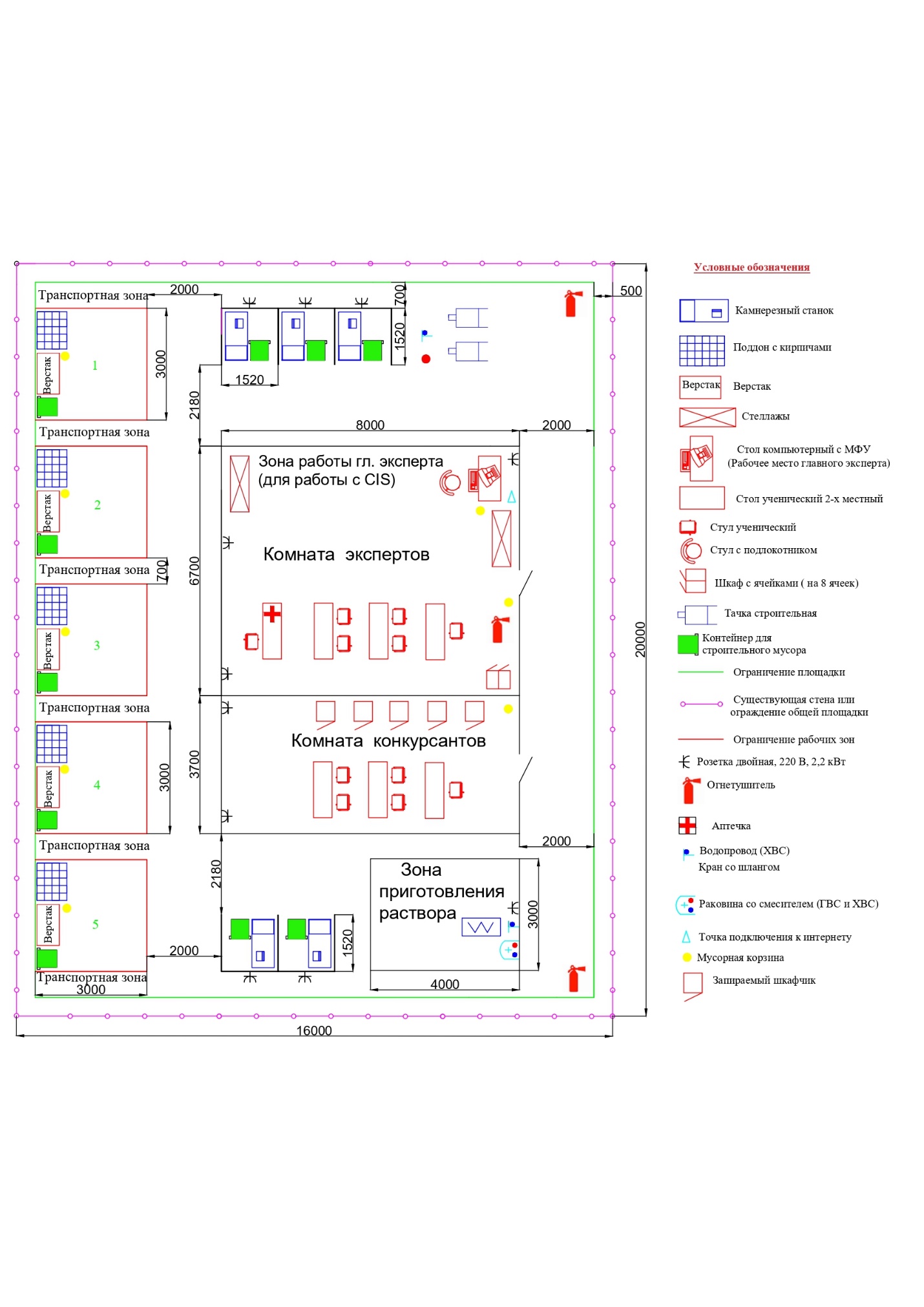 Схема конкурсной площадки для юниоров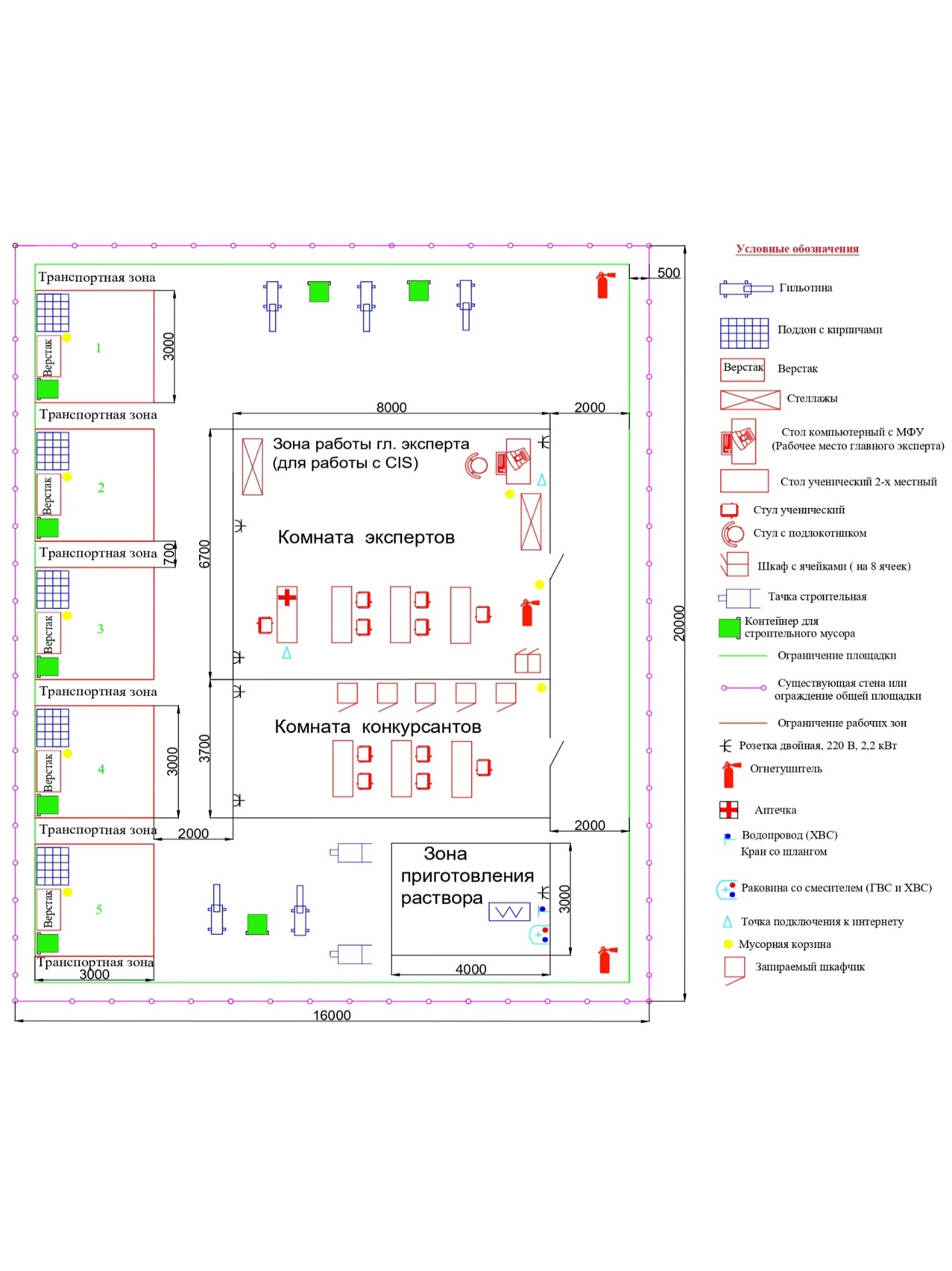 План застройки является типовым (рекомендательным). Минимальная площадь застройки 120 кв.м. Размер рабочего места должен быть не менее 9м2, без установки в его пределах камнерезного станка (гильотины – для юниоров) и не менее 15 м2, если камнерезный станок (гильотина) установлены на рабочем месте.Комната участников, комната экспертов могут находиться в другом помещении, вне конкурсной площадки, но планировка рабочих мест должна соответствовать типовому плану застройки.План застройки может иметь иную планировку, утвержденную главным экспертом площадки.9. ОСОБЫЕ ПРАВИЛА       1. Правила участия в чемпионатах конкурсантов возрастной группы 14-16 лет:время на выполнения Конкурсного задания не должно превышать 4 часов в день;при разработке Конкурсного задания и Схемы оценки необходимо учитывать специфику и ограничения применяемой техники безопасности и охраны труда для данной возрастной группы (работа на камнерезном станке запрещена), необходимо учитывать антропометрические, психофизиологические и психологические особенности данной возрастной группы. Тем самым Конкурсное задание и Схема оценки может затрагивать не все блоки и поля WSSS в зависимости от специфики компетенции.2. Пакет секретного конкурсного задания обнародуется экспертам в день С-2.РазделРазделВажность(%)1Организация и управление работой6Специалист должен знать и понимать:Важность установления и поддержания уверенности со стороны заказчика.Функции и требования архитекторов и работников смежных профессий.Значение построения и поддержания продуктивных рабочих отношений.Нормативы, обязанности и документация по технике безопасности и охране здоровья.Ситуации, при которых должны использоваться средства индивидуальной защиты.Назначение, использование, уход, техническое обслуживание и хранение всех инструментов и оборудования с учетом факторов, влияющих на их безопасность.Назначение, использование, уход и хранение материалов.Меры по охране окружающей среды, направленные на использование экологически чистых материалов и вторичное использование.Рабочие способы минимизации отходов и содействия рационализации расходов.Принципы рабочего процесса и выполнения измерений.Важность планирования, точности, контроля и внимания к деталям при применении всех рабочих приемов.Специалист должен уметь:Понимать требования заказчика и обеспечивать реализацию его ожиданий.Понимать требования заказчика с тем, чтобы выполнять/улучшать эти требования в части дизайна и бюджета.Толковать потребности архитекторов и работников смежных профессий.Вносить собственные идеи и демонстрировать открытость для инноваций и изменений.Соблюдать стандарты, правила и нормативные положения по охране труда, технике безопасности и защите окружающей среды.Выбирать и использовать соответствующие средства индивидуальной защиты, включая защитную обувь, средства защиты для ушей и глаз.Выбирать, применять, очищать, обслуживать и хранить все инструменты и оборудование безопасным образом.Выбирать, применять и хранить все материалы безопасным образом.Планировать и поддерживать в порядке рабочую зону для обеспечения максимальной эффективности.Точно выполнять измерения.Работать эффективно и регулярно контролировать ход выполнения работы и получаемые результаты.Устанавливать и поддерживать на постоянной основе стандарты высокого качества и рабочие процессы.Своевременно выявлять проблемы и организовывать их решение2Толкование чертежей12Специалист должен знать и понимать:	Тенденции, существующие в отрасли, в том числе новые материалы и методы строительства.Основную информацию, которая должна быть включена в строительные чертежи.Важность проверки недостающей информации и ошибок, заблаговременное прогнозирование и решение проблем этапов планирования и возведения.Роль и применение геометрии в строительстве.Математические процессы и решение проблем.Распространенные типы проблем, которые могут встречаться в рабочем процессе.Диагностические подходы к решению проблем.Методы определения стоимости и ценообразования материалов, оборудования и рабочих процессов.Специалист должен уметь:Правильно понимать все планы, вертикальные проекции, сечения и увеличенные детали.Определять основные горизонтальные и вертикальные размеры и углы.Определять профильные детали, а также отделку заполненных раствором швов.Понимать все особенности проекта и необходимые для них методы строительства.Определять свойства, для которых требуется специальное оборудование или шаблоны, и находить их.Выявлять ошибки на чертеже и детали, которые требуют уточнения.Определять и проверять объемы материалов для строительства указанных объектов.С точностью выполнять замеры и расчеты.Предоставлять сметы и расчеты времени.3Разметка и измерения6Специалист должен знать и понимать:Важность рассмотрения «от общего к частному» для обеспечения возможности учета всех особенностей в начале проекта.Осложнения для бизнеса и организации, возникающие из-за неправильной разметки.Шаблоны/строительные пособия, которые могут пригодиться в ходе строительства.Расчеты в поддержку измерений и проверки проекта.Геометрические технологии в поддержку проекта.Специалист должен уметь:Визуально изображать и продумывать проект, определяя потенциальные проблемы на ранней стадии и принимая все профилактические меры.Определять места расположения, начальные точки и линии проекций согласно планам и спецификациям.Размечать высокотехничные проекты, в том числе кирпич, поставленный стоймя, кирпич, поставленный на ребро, наклонную кладку, изогнутый выступ, утопленную кладку, свод, консольный выступ, отделочную связь и откосную крепь.Точно толковать размеры по чертежам и гарантировать разметку проекта в пределах установленных допусков.Проверять все горизонтальные и вертикальные углы.Укладывать первый ряд кирпичей для проверки правильности всех углов, кривых и размеров.Создавать необходимые шаблоны/строительные пособия, которые могут быть полезны при строительстве.Размечать опорные точки для объекта.4Строительство64Специалист должен знать и понимать:Влияние требований охраны труда, техники безопасности и охраны окружающей среды на объект.Применение продольного и тычкового швов к кирпичной кладке.Точная резка и укладка кирпича для формирования орнаментальных фигур и деталей.Использование методик ручной и машинной резки для различных материалов.Расположение и укладка кирпича в правильных положениях.Специалист должен уметь:Строить объекты в соответствии с представленными чертежами.Сооружать шаблоны или арочные опоры согласно проектным требованиям.Выбирать кирпич, который имеет заданные форму и угол, и выбраковывать выкрошенный кирпич.Сооружать кирпичную кладку, сохраняя точность размеров в пределах установленных допусков.Регулярно проверять размеры и при необходимости исправлять их.Сохранять точность уровня с указанным допуском.Точно переносить уровень.Обеспечивать плоскость и ровность верхнего ряда.Проверять, чтобы низ выступающей кладки был ровным.Обеспечивать точность по отвесу в пределах установленных допусков.Проверять качество материалов.Обеспечивать точность горизонтальных, вертикальных или диагональных совмещений в пределах установленных допусков.Регулярно проверять совмещение, чтобы обеспечить плоскость всех поверхностей.Обеспечивать точность углов в пределах стандартного допуска 1 мм. Регулярно проверять углы и при необходимости исправлять их.Наносить на мелкие компоненты кладки ровную и единообразную отделку.Сооружать основную облицовку, обеспечивая ровность поверхностей в пределах допусков.5Отделка и предоставление стыков12Специалист должен знать и понимать:Необходимость выполнять все работы с учетом соответствия потребностям и ожиданиям клиента и отрасли в целом.Важность отделки стыков в соответствии с представленными спецификациями.Время схватывания раствора и гигроскопичность материалов.Представление включает в себя зачистку щеткой и очистку кирпичной кладки, а также уборку рабочей зоны.Различные методики применения разных отделок стыков.Специалист должен уметь:Аккуратно выполнять указания чертежей.Производить ровные разрезы кирпича и без крошки.Применять разные виды отделки: наклонной, круглой разглаженной, сплошной или утопленной со всеми заполненными швами, а также доводку.Создавать прямые линии, которые образуют острые кромки и придают четкий внешний вид.Очищать кладку, удаляя следы мастерка, пятна и мусор с поверхностей.Оставлять рабочую зону в адекватном состоянии для проверки и последующих работ.Отчитываться о положительных и отрицательных отклонениях в рабочем процессе и результатах, а также об их последствиях.Организовывать отходы материалов таким образом, чтобы их можно было эффективно переработать или утилизироватьВсего100КритерийКритерийКритерийКритерийКритерийКритерийКритерийКритерийКритерийКритерийКритерийИтого баллов за раздел WSSSРазделы Спецификации стандарта WS (WSSS)Разделы Спецификации стандарта WS (WSSS)ABCDEFGHIРазделы Спецификации стандарта WS (WSSS)Разделы Спецификации стандарта WS (WSSS)1336Разделы Спецификации стандарта WS (WSSS)Разделы Спецификации стандарта WS (WSSS)29312Разделы Спецификации стандарта WS (WSSS)Разделы Спецификации стандарта WS (WSSS)366Разделы Спецификации стандарта WS (WSSS)Разделы Спецификации стандарта WS (WSSS)42082010664Разделы Спецификации стандарта WS (WSSS)Разделы Спецификации стандарта WS (WSSS)59312Итого баллов за критерийИтого баллов за критерий2082010691269100КритерийКритерийБаллыБаллыБаллыСудейские аспектыОбъективные аспектыВсегоAРазмеры2020BГоризонталь88CВертикаль2020DВыравнивание1010EУглы66FДетали99GШвы1212HОтделка66IКонтуры 99ВсегоВсего2773100КритерийКритерийМетодика проверки навыков в критерииAРазмерыПри измерении длины и высоты зацеп рулетки (складной метр) фиксируется за край (ребро) кирпича (пластины) в начальной точке, с которой начинается измерение, задается направление уложения полотна рулетки (складного метра) вдоль кладки, при этом рулетка должна находится в натянутом состоянии. Результат измерения снимают на пресечении полотна рулетки (складного метра) и калибра приложенного к плоскости кирпича в конечной точке измерения.BГоризонтальПри проверке горизонтальности кладки, из комплекта инструмента подбирается уровень, который должен захватить всю кладку, попадающую под контроль. Уровень прикладывается «рабочей поверхностью» на расстоянии 10 мм от края кладки, где это возможно.CВертикальПри проверке вертикальности кладки, из комплекта инструмента подбирается уровень, который должен захватить всю кладку, попадающую под контроль. Уровень прикладывается «рабочей поверхностью» на расстоянии 10 мм от края кладки, где это возможно. DВыравниваниеПри проверке плоскости кладки правило прикладывают к поверхности кладки по диагонали в местах наибольшего контакта с кладкой. На коротких стенах проверка выполняется с помощью ребра строительного уровня. EУглыДля измерения угла кладки используют электронный угломер. При измерении угла кладки инструмент прикладывают к базовой плоскости измеряемого угла, от которой будет производиться расчёт. Подвижная рабочая пластина отводится ко второй плоскости угла до плотного касания. Полученный результат снимается с точностью до одной десятой градуса.FДеталиПо возможности, выступы, отступы в кладке должны измеряться там, где они впервые заложены. Проверка и измерение проводится в заранее установленных опорных точках передвижным комбинированным угольником.Для измерения угла наклона к контролируемой поверхности прикладывают электронный уровень, дисплей которого настроен на измерение аспекта в градусах. GШвыЗаполнение шва — все швы заполненные, без отверстий, гладкая отделка.Формирование профиля шва – срезанный (плоский, углубленный на 5-7 мм), вогнутый (полукруглый),  шов круглый, плоский (сглаженный с поверхностью кирпича).HОтделкаЧистота и внешний вид после чистовой отделки.Раскладка кирпича, перевязка швов, расположение деталей и их элементов, цвет кирпича.IКонтурыТочность контура детали и «воротника».Разрезы кирпича — прямые, одинаковые, без крошки.Временные рамкиЛокальный чемпионатОтборочный чемпионатНациональный чемпионатШаблон Конкурсного заданияБерётся в исходном виде с форума экспертов задание предыдущего Национального чемпионатаБерётся в исходном виде с форума экспертов задание предыдущего Национального чемпионатаРазрабатывается на основе предыдущего чемпионата с учётом всего опыта проведения соревнований по компетенции и отраслевых стандартов за 6 месяцев до чемпионатаУтверждение Главного эксперта чемпионата, ответственного за разработку КЗЗа 2 месяца до чемпионатаЗа 3 месяца до чемпионатаЗа 4 месяца до чемпионатаПубликация КЗ (если применимо)За 1 месяц до чемпионатаЯвляется секретнымЯвляется секретнымВнесение и согласование с Менеджером компетенции 30% изменений в КЗ (если применимо)В день С-2Изменения в конкурсное задание не вносятсяИзменения в конкурсное задание не вносятсяВнесение предложений на Форум экспертов о модернизации КЗ, КО, ИЛ, ТО, ПЗ, ОТВ день С+1В день С+1В день С+1